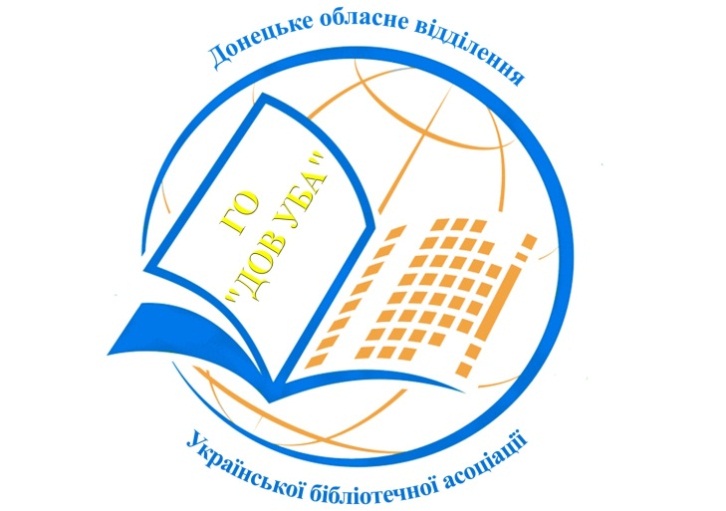 Результаты областного конкурса «Краща бібліотека року – 2018» Жюри областного конкурса  «Краща бібліотека року - 2018» в составе:Бошко Людмила Сергеевна, заместитель директора по работе с детьми г. Славянска;Вирко Надежда Геннадиевна, заведующий отделом облслуживания ДЦБ им. А. Пушкина г. Краматорска;Желтова Светлана Николаевна, ведущий библиограф Дружковской ЦБС;Кириленко Татьяна Николаевна, заведующая организационно-методического отдела ЦГПБ г. Краматорска;Кравченко Ирина Григорьевна, заведующая отделом обслуживания ЦГПБ г. Лиман;Мельник Людмила Михайловна, заместитель директора по основной деятельности ЦГПБ г. Краматорска;Химич Ольга Викторовна, заведующий отделом обслуживания ЦГПБ г. Краматорска      18 сентября 2018 рассмотрело и оценило 22 творческие работы от библиотек Донецкой области.
      Согласно  критериев оценки конкурсных работ принято решение определить только первые места по каждой из категорий библиотек  (А и Б)  по каждой из номинаций. Места распределены таким образом:Библиотеки категории А:Номинация «Библиотечное пространство – от традиций до инноваций»- Библиотека-филиал для детей г. Константиновка – 302 бала;Номинация «Библиотека. Громада. Социальное партнерство»- Центральная городская библиотека г. Доброполье – 345 балов;Библиотеки категории Б:Номинация «Библиотечное пространство – от традиций до инноваций»- Ялтинская поселковая библиотека Мангушского района – 256 балов;Номинация «Библиотека. Громада. Социальное партнерство»- Новоалександровская сельская библиотека-филиал Александровской РЦБС – 283 бала.       Президиум ОО «ДОО УБА» определяет размер призового фонда и осуществляет награждение победителей.Грамоты победителям Конкурса, Дипломы для Волновахской, Мангушской и Славянской РЦБС за активное участие структурних подразделений в Конкурсе, отдельные Грамоты для участников Конкурса будут вручены в ноябре месяце на семинаре-совещании в ноябре 2018 года. Дата проведения семинара будет сообщена дополнительно.Поздравляем всех участников Конкурса «Краща бібліотека року - 2018»!